Департамент общего образования Томской областиОбластное государственное бюджетное общеобразовательное учреждениеКадетская школа-интернат«Северский кадетский корпус»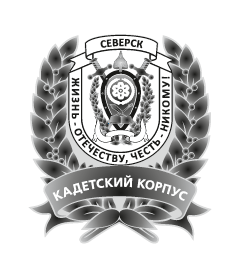 РАБОЧАЯ ПРОГРАММА ПЕДАГОГАПавловой Галины Ивановны, учителя английского языкаФ.И.О.по английскому языку10 класс(3ч. в неделю, 102 часа в год)предмет, класс и т.п.Рассмотрено на заседании педагогического советапротокол № 1от «27» августа 2020 г.2020-2021 учебный годПОЯСНИТЕЛЬНАЯ ЗАПИСКАРабочая программа по английскому языку для учащихся 10класса (базовый уровень) разработана в соответствии с Федеральным Государственным образовательным стандартом среднего (полного) общего образования по иностранному языку, основной образовательной программой ОГБОУ КШИ «Северский кадетский корпус», примерной программой общеобразовательных учреждений по иностранному языку 10-11 классы под редакцией В.Г.Апалькова, М.: Просвещение, 2011г. В соответствии с п.1 статьи 58 Федерального закона «Об образовании в Российской Федерации» от 29.12.2012 № 273-ФЗ проводится промежуточная аттестация с целью проверки степени и уровня освоения обучающимися образовательной программы по предмету «Английский язык» за курс 10  класса в форме тестирования. Программа рассчитана:- в 10 классе на 102 часа (3 ч. в неделю х 34 недели), из них контрольные работы и тесты - 9 часов.Программа обеспечена:1.Учебником «Английский в фокусе. 10 класс» под редакцией О.В. Афанасьевой, Д. Дули, И.В. Михеевой. – М.: Express Publishing: «Просвещение», 2020г.2.Рабочей тетрадью «Английский в фокусе. 10 класс». Авторы: О.В. Афанасьева, Д.Дули, И.В. Михеева. Пособие для учащихся общеобразовательных учреждений.- М.: «Просвещение», 2020 г.3.CD “Spotlight 10”для занятий в классе. Авторы: О.В. Афанасьева, Д.Дули, И.В. Михеева. - М.: «Просвещение», 2020 г.Цели и задачи курсаСогласно федеральному базисному учебному плану для общеобразовательных учреждений Российской Федерации, 102 часа отводится для обязательного изучения учебного предмета на этапе среднего (полного) общего образования из расчёта трёх учебных часов в неделю в 10 классе. В процессе изучения английского языка реализуются следующие цели:- дальнейшее развитие иноязычной коммуникативной компетенции (речевой, языковой, социокультурной, компенсаторной, учебно-познавательной):- речевая компетенция– совершенствование коммуникативных умений в четырех основных видах речевой деятельности (говорении, аудировании, чтении, письме);- языковая компетенция– систематизация ранее изученного материала, овладение новыми языковыми средствами в соответствии с отобранными темами и сферами общения: увеличение объёма используемых лексических единиц; развитие навыка оперирования языковыми единицами в коммуникативных целях;- социокультурная компетенция– увеличение объёма знаний о социокультурной специфике страны/стран изучаемого языка, совершенствование умений строить своё речевое и неречевое поведение адекватно этой специфике, формирование умений выделять общее и специфическое в культуре родной страны и страны изучаемого языка;- компенсаторная компетенция – дальнейшее развитие умений выходить из положения в условиях дефицита языковых средств при получении и передаче иноязычной информации;- учебно-познавательная компетенция – развитие общих и специальных учебных умений, позволяющих совершенствовать учебную деятельность по овладению иностранным языком, удовлетворять с его помощью познавательные интересы в других областях знаний;- развитие и воспитание способности и готовности к самостоятельному и непрерывному изучению иностранного языка, дальнейшему самообразованию с его помощью, использованию иностранного языка в других областях знаний; способности к самооценке через наблюдение за собственной речью на родном и иностранном языках, личностному самоопределению учащихся в отношении их будущей профессии; социальная адаптация учащихся, формирование качеств гражданина и патриота.На основе сформулированных выше целей изучение английского языка в старшей школе решает следующие задачи:- расширение лингвистического кругозора старших школьников; обобщение ранее изученного языкового материала, необходимого для овладения устной и письменной речью на иностранном языке на Допороговом уровне (А2);- использование двуязычных и одноязычных (толковых) словарей и другой справочной литературы;- развитие умений ориентироваться в письменном и аудиотексте на иностранном языке;- развитие умений обобщать информацию, выделять её из различных источников;- использование выборочного перевода для достижения понимания текста;- интерпретация языковых средств, отражающих особенности культуры англоязычных стран;- участие в проектной деятельности межпредметного характера, в том числе с использованием Интернета.ПЛАНИРУЕМЫЕ РЕЗУЛЬТАТЫ ОСВОЕНИЯ УЧЕБНОГО ПРЕДМЕТА, КУРСА (ЛИЧНОСТНЫЕ, МЕТАПРЕДМЕТНЫЕ И ПРЕДМЕТНЫЕ)Личностные результаты освоения основной образовательной программы должны отражать:1) российскую гражданскую идентичность, патриотизм, уважение к своему народу, чувства ответственности перед Родиной, гордости за свой край, свою Родину, прошлое и настоящее многонационального народа России, уважение государственных символов (герб, флаг, гимн);2) гражданскую позицию как активного и ответственного члена российского общества, осознающего свои конституционные права и обязанности, уважающего закон и правопорядок, обладающего чувством собственного достоинства, осознанно принимающего традиционные национальные и общечеловеческие гуманистические и демократические ценности;3) готовность к служению Отечеству, его защите;4) сформированность мировоззрения, соответствующего современному уровню развития науки и общественной практики, основанного на диалоге культур, а также различных форм общественного сознания, осознание своего места в поликультурном мире;5) сформированность основ саморазвития и самовоспитания в соответствии с общечеловеческими ценностями и идеалами гражданского общества; готовность и способность к самостоятельной, творческой и ответственной деятельности;6) толерантное сознание и поведение в поликультурном мире, готовность и способность вести диалог с другими людьми, достигать в нём взаимопонимания, находить общие цели и сотрудничать для их достижения;7) навыки сотрудничества со сверстниками, детьми младшего возраста, взрослыми в образовательной, общественно полезной, учебно-исследовательской, проектной и других видах деятельности;8) нравственное сознание и поведение на основе усвоения общечеловеческих ценностей;9) готовность и способность к образованию, в том числе самообразованию, на протяжении всей жизни; сознательное отношение к непрерывному образованию как условию успешной профессиональной и общественной деятельности;10) эстетическое отношение к миру, включая эстетику быта, научного и технического творчества, спорта, общественных отношений;11) принятие и реализацию ценностей здорового и безопасного образа жизни, потребности в физическом самосовершенствовании, занятиях спортивно-оздоровительной деятельностью, неприятие вредных привычек: курения, употребления алкоголя, наркотиков;12) бережное, ответственное и компетентное отношение к физическому и психологическому здоровью, как собственному, так и других людей, умение оказывать первую помощь;13) осознанный выбор будущей профессии и возможностей реализации собственных жизненных планов; отношение к профессиональной деятельности как возможности участия в решении личных, общественных, государственных, общенациональных проблем;14) сформированность экологического мышления, понимания влияния социально-экономических процессов на состояние природной и социальной среды; приобретение опыта эколого-направленной деятельности;15) ответственное отношение к созданию семьи на основе осознанного принятия ценностей семейной жизни.Метапредметные результаты освоения основной образовательной программы должны отражать:1) умение самостоятельно определять цели деятельности и составлять планы деятельности; самостоятельно осуществлять, контролировать и корректировать деятельность; использовать все возможные ресурсы для достижения поставленных целей и реализации планов деятельности; выбирать успешные стратегии в различных ситуациях;2) умение продуктивно общаться и взаимодействовать в процессе совместной деятельности, учитывать позиции других участников деятельности, эффективно разрешать конфликты;3) владение навыками познавательной, учебно-исследовательской и проектной деятельности, навыками разрешения проблем; способность и готовность к самостоятельному поиску методов решения практических задач, применению различных методов познания;4) готовность и способность к самостоятельной информационно-познавательной деятельности, включая умение ориентироваться в различных источниках информации, критически оценивать и интерпретировать информацию, получаемую из различных источников;5) умение использовать средства информационных и коммуникационных технологий (далее – ИКТ) в решении когнитивных, коммуникативных и организационных задач с соблюдением требований эргономики, техники безопасности, гигиены, ресурсосбережения, правовых и этических норм, норм информационной безопасности;6) умение определять назначение и функции различных социальных институтов;7) умение самостоятельно оценивать и принимать решения, определяющие стратегию поведения, с учётом гражданских и нравственных ценностей;8) владение языковыми средствами – умение ясно, логично и точно излагать свою точку зрения, использовать адекватные языковые средства;9) владение навыками познавательной рефлексии как осознания совершаемых действий и мыслительных процессов, их результатов и оснований, границ своего знания и незнания, новых познавательных задач и средств их достижения.Предметные результаты (на базовом уровне) состоят в достижении коммуникативной компетентности в иностранном языке на пороговом уровне, позволяющем общаться как с носителями иностранного языка, так и с представителями других стран, использующими данный язык как средство общения.В коммуникативной сфере (владение английским языком как средством общения)Языковая компетенция (владение языковыми средствами)Ученик научится:- понимать значения новых лексических единиц, связанных с тематикой данного этапа обучения и соответствующими ситуациями общения, в том числе оценочной лексики, реплик-клише речевого этикета, отражающих особенности культуры англоязычных стран;- понимать значение изученных грамматических явлений в расширенном объеме (видовременные, неличные и неопределенно-личные формы глагола, формы условного наклонения, косвенная речь /косвенный вопрос, побуждение и др., согласование времен).Ученик получит возможность научиться:- распознавать страноведческую информацию из аутентичных источников, обогащающую социальный опыт школьников: сведения об англоязычных странах, их науке и культуре, исторических и современных реалиях, общественных деятелях, месте в мировом сообществе и мировой культуре, взаимоотношениях с нашей страной, языковые средства и правила речевого и неречевого поведения в соответствии со сферой общения и социальным статусом партнера.Развитие языковых навыковВ старшей школе осуществляется систематизация языковых знаний учащихся, полученных в основной школе, продолжается овладение ими новыми языковыми знаниями и навыками в соответствии с требованиями базового уровня владения английским языком.ОрфографияСовершенствование орфографических навыков, в том числе применительно к новому языковому материалу, входящему в лексико-грамматический минимум базового уровня.Фонетическая сторона речиСовершенствование слухопроизносительных навыков, в том числе применительно к новому языковому материалу, навыков правильного произношения; соблюдение ударения и интонации в английских словах и фразах; совершенствование ритмико-интонационных навыков оформления различных типов предложений. Лексическая сторона речиСистематизация лексических единиц, изученных во 2–9 и 5–9 классах; овладение лексическими средствами, обслуживающими новые темы, проблемы и ситуации устного и письменного общения. Лексический минимум выпускника полной средней школы составляет 1400 лексических единиц. Расширение потенциального словаря за счёт овладения интернациональной лексикой, новыми значениями известных и новых слов, образованных на основе продуктивных способов словообразования. Развитие навыков распознавания и употребления в речи лексических единиц, обслуживающих ситуации в рамках тематики основной и старшей школы, наиболее распространённых устойчивых словосочетаний, реплик-клише речевого этикета, характерных для культуры англоязычных стран; навыков использования словарей.Грамматическая сторона речиПродуктивное овладение грамматическими явлениями, которые ранее были усвоены рецептивно, и коммуникативно-ориентированная систематизация грамматического материала, усвоенного в основной школе. Совершенствование навыков распознавания и употребления в речи изученных ранее коммуникативных и структурных типов предложений; систематизация знаний о сложносочинённых и сложноподчинённых предложениях, в том числе условных предложениях с разной степенью вероятности: вероятных, маловероятных и невероятных (Conditional I, II, III).Формирование навыков распознавания и употребления в речи предложений с конструкцией I wish … (I wish I had my own room.), с конструкцией so/such + that (I was so busy that forgot to phone my parents.), эмфатических конструкций типа It’s him who …, It’s time you did sth.Совершенствование навыков распознавания и употребления в речи глаголов в наиболее употребительных временных формах действительного залога: Present Simple, Future Simple и Past Simple, Present и Past Continuous, Present и Past Perfect; модальных глаголов и их эквивалентов.Знание признаков формирование и навыков распознавания и употребления в речи глаголов в следующих формах действительного залога: Present Perfect Continuous и Past Perfect Continuous и страдательного залога: Present Simple Passive, Future Simple Passive, Past Simple Passive, Present Perfect Passive.Знание признаков и навыки распознавания при чтении глаголов в Past Perfect Passive и Future Perfect Passive и неличных форм глагола (Infinitive, Participle I и Gerund) без различения их функций. Формирование навыков распознавания и употребления в речи различных грамматических средств для выражения будущего времени: Simple Future, Present Continuous, to be going to.Совершенствование навыков употребления определённого/ неопределённого/ нулевого артиклей, имён существительных в единственном и множественном числе (в том числе исключения).Совершенствование навыков распознавания и употребления в речи личных, притяжательных, указательных, неопределённых, относительных, вопросительных местоимений; прилагательных и наречий, в том числе наречий, выражающих количество (many/much, few/a few, little/a little); количественных и порядковых числительных.Систематизация знаний о функциональной значимости предлогов и совершенствование навыков их употребления: предлоги во фразах, выражающих направление, время, место действия; о разных средствах связи в тексте для обеспечения его целостности, например наречий (firstly, finally, at last, in the end, however, etc.).ГоворениеУченик научится:- вести диалог, используя оценочные суждения, в ситуациях официального и неофициального общения (в рамках изученной тематики); беседовать о себе, своих планах;- рассказывать о своем окружении, рассуждать в рамках изученной тематики и проблематики.Ученик получит возможность научиться:- участвовать в обсуждении проблем в связи с прочитанным/прослушанным иноязычным текстом, соблюдая правила речевого этикета;- представлять социокультурный портрет своей страны и англоязычных стран.АудированиеУченик научится:- относительно полно и точно понимать высказывания собеседника в распространенных стандартных ситуациях повседневного общения.Ученик получит возможность научиться:- понимать основное содержание и извлекать необходимую информацию из различных аудио- и видеотекстов: прагматических (объявления, прогноз погоды), публицистических (интервью, репортаж), соответствующих тематике данной ступени обучения.ЧтениеУченик научится:- читать аутентичные тексты различных стилей: публицистические, художественные, научно-популярные, прагматические, используя основные виды чтения (ознакомительное, изучающее, поисковое/просмотровое) в зависимости от коммуникативной задачи.Письменная речьУченик получит возможность научиться:- писать личное письмо, заполнять анкету, письменно излагать сведения о себе в форме, принятой в англоязычных странах, делать выписки из англоязычного текста.Речевая компетенция в следующих видах речевой деятельности:Ученик получит возможность научиться:- общаться с представителями других стран, ориентации в современном поликультурном мире;- получать сведения из иноязычных источников информации (в том числе через Интернет), необходимых в целях образования и самообразования;- расширять возможности в выборе будущей профессиональной деятельности;- изучать ценности мировой культуры, культурного наследия и достижений других стран; ознакомления представителей зарубежных стран с культурой и достижениями России.ГоворениеДиалогическая речьУченик научится:- участвовать в диалогах этикетного характера, диалогах-расспросах, диалогах – побуждениях к действию, диалогах – обменах информацией на основе новой тематики, в тематических ситуациях официального и неофициального повседневного общения.- обращаться за разъяснениями;- выражать свое отношение к высказыванию партнера;Объем диалогов – до 6–7 реплик со стороны каждого учащегося.Ученик получит возможность научиться:- участвовать в диалогах смешанного типа, включающих элементы разных типов диалогов на основе новой тематики, в тематических ситуациях официального и неофициального повседневного общения.- участвовать в беседе/дискуссии на знакомую тему;- осуществлять запрос информации;выражать свое мнение по обсуждаемой теме.Монологическая речьУченик научится:- выступать с устными сообщениями в связи с увиденным/прочитанным;- делать сообщения, содержащие наиболее важную информацию по теме/проблеме;- кратко передавать содержание полученной информации;- рассказывать о себе, своем окружении, своих планах, обосновывая свои намерения /поступки;- описывать особенности жизни и культуры своей страны и англоязычных стран.Объем монологического высказывания 12–15 фраз.Ученик получит возможность научиться:- выступать с устными сообщениями по результатам работы над англоязычным проектом;- рассуждать о фактах/событиях, приводя примеры, аргументы, делая выводы.АудированиеУченик научится:- понимать на слух (с различной степенью полноты и точности) высказывания собеседников в процессе общения, а также содержания аутентичных аудио- и видеотекстов различных жанров и длительности звучания до 3 минут:- выборочно понимать необходимую информацию в объявлениях и информационной рекламе;- определять свое отношение к ним.Ученик получит возможность научиться:- понимать основное содержание несложных звучащих текстов монологического и диалогического характера: теле- и радиопередач в рамках изучаемых тем;- относительно полно понимать высказывания собеседника в наиболее распространенных стандартных ситуациях повседневного общения; отделять главную информацию от второстепенной;- выявлять наиболее значимые факты;- извлекать из аудио текста необходимую/интересующую информацию.ЧтениеУченик научится:- ознакомительному чтению – с целью понимания основного содержания сообщений, репортажей, отрывков из произведений художественной литературы, несложных публикаций научно-познавательного характера;- просмотровому/поисковому чтению – с целью выборочного понимания необходимой/интересующей информации из текста статьи, проспекта.- выделять основные факты;- отделять главную информацию от второстепенной;- раскрывать причинно-следственные связи между фактами;- извлекать необходимую/интересующую информацию.Ученик получит возможность научиться:- изучающему чтению – с целью полного и точного понимания информации прагматических текстов (инструкций, рецептов, статистических данных);- предвосхищать возможные события/факты;- понимать аргументацию;- определять свое отношение к прочитанному.Письменная речьУченик научится:- составлять план, тезисы устного/письменного сообщения, в том числе на основе выписок из текста;- рассказывать об отдельных фактах/событиях своей жизни;- описывать свои планы на будущее.Ученик получит возможность научиться:- писать личное письмо, заполнять анкеты, бланки; излагать сведения о себе в форме, принятой в англоязычных странах (автобиография/резюме);- расспрашивать в личном письме о новостях и сообщать их;- рассказывать об отдельных фактах/событиях своей жизни, выражая свои суждения и чувства.Компенсаторная компетенцияУченик научится:- прогнозировать содержание текста по заголовку/началу текста, использовать текстовые опоры различного рода (подзаголовки, таблицы, графики, шрифтовые выделения, комментарии, сноски);- использовать переспрос и словарные замены в процессе устного речевого общения.Ученик получит возможность научиться:- пользоваться языковой и контекстуальной догадкой при чтении и аудировании;- игнорировать лексические и смысловые трудности, не влияющие на понимание основного содержания текста, мимику, жесты.Социокультурная компетенция:Ученик научится:- использовать необходимые языковые средства для выражения мнений (согласия/несогласия, отказа) в некатегоричной и неагрессивной форме, проявляя уважение к взглядам других;- использовать необходимые языковые средства, с помощью которых возможно представить родную страну и культуру в англоязычной среде;- применять формулы речевого этикета в рамках стандартных ситуаций общения.Ученик получит возможность научиться:- использовать социокультурные знания о правилах вежливого поведения в стандартных ситуациях социально-бытовой, социально-культурной и учебно-трудовой сфер общения в англоязычной среде (включая этикет поведения при проживании в зарубежной семье, при приглашении в гости, а также этикет поведения в гостях);- использовать языковые средства в ситуациях официального и неофициального характера;- извлекать межпредметные знания о культурном наследии стран, говорящих на английском языке, об условиях жизни разных слоев общества в них, возможностях получения образования и трудоустройства, их ценностных ориентирах; этническом составе и религиозных особенностях стран;- оказать помощь зарубежным гостям в ситуациях повседневного общения.В познавательной сфереУченик научится:- использовать двуязычный и одноязычный (толковый) словари и другую справочную литературу, в том числе лингвострановедческую;- ориентироваться в письменном и аудиотексте на английском языке, обобщать информацию, фиксировать содержание сообщений;- интерпретировать языковые средства, отражающие особенности иной культуры.Ученик получит возможность научиться:- выделять нужную/основную информацию из различных источников на английском языке:- использовать выборочный перевод для уточнения понимания текста на английском языке.Содержание учебного предметаТЕМАТИЧЕСКОЕ ПЛАНИРОВАНИЕ10 класС, УЧЕБно-Тематическое планированиеТемаВсего часовКРСодержание модуляХарактеристика учебной деятельности учащихся. Основные виды образовательной деятельности учащихся (на уровне универсальных учебных действий)Крепкие узы121Подростки и их увлеченияМой лучший друг, его качестваМолодежная мода в ВеликобританииДискриминация и защита правЭкология. Вторая жизнь вещей- воспринимают на слух, разучивают и поют популярную песню;- отвечают на вопросы-переводят предложения с английского языка на русский;-читают тексты и соотносят их содержание с заголовками;- дополняют предложения верными предлогами/глагольными формами/подходящими лексическими единицами;-составляют развернутые монологические высказывания;- воспринимают на слух тексты разного типа и диалоги с различной глубиной понимания;- соотносят утверждения типа «верно/неверно/в тексте не сказано» с содержанием текстов для чтения и аудирования;- знакомятся с новыми лексическими единицами по теме, воспринимают их на слух и употребляют в речи;- соблюдают нормы произношения при чтении новых слов, словосочетаний;- участвуют в диалоге — обмене мнениями;-знакомятся с новыми фразовыми глаголами, используют их в р догадываются о содержании текста для чтения на основе ключевых слов;- определяют тему текста для чтения и подбирают к нему заголовок;- осуществляют перенос ранее приобретенных знаний о языковой системе английского языка на новые грамматические категории;- составляют развернутые диалоги на основе диалога-образца;- составляют развернутое монологическое высказывание аргументативного характера;-совершенствуют орфографические навыки;-соотносят содержание текста для чтения с имеющимися утверждениями;речи;догадываются о содержании текста для чтения на основе ключевых слов;- определяют тему текста для чтения и подбирают к нему заголовок;- осуществляют перенос ранее приобретенных знаний о языковой системе английского языка на новые грамматические категории;- составляют развернутые диалоги на основе диалога-образца;- составляют развернутое монологическое высказывание аргументативного характера;-совершенствуют орфографические навыки;-соотносят содержание текста для чтения с имеющимися утверждениями;- высказывают собственное мнение о современном телевидении на основе информации текста для чтения;догадываются о значениях незнакомых слов на основе контекста;- выполняют задания на словообразование;- знакомятся с правилами оформления личного письма, используют их при написании собственных писем;-самостоятельно оценивают свои учебные достижения;Живем и тратим131Карманные деньгиНа что потратить деньгиСпорт в БританииЗагрязнение воздухаШколы во всем мире.В поисках работы.-воспринимают на слух, разучивают и поют песню;-знакомятся с новыми лексическими единицами по теме, воспринимают их на слух и употребляют их в речи;- соблюдают нормы произношения при чтении новых слов, словосочетаний;- применяют социокультурные знания-знакомятся с новыми единицами синонимического ряда слов, описывающих процесс говорения, используют их в речи;- дополняют предложения верными предлогами /глагольными формами/подходящими лексическими единицами;- догадываются о содержании текста для чтения, опираясь на ключевые слова;читают и воспринимают на слух тексты разного типа и диалоги с различной глубиной проникновения в их содержание;-совершенствуют орфографические навыки;- составляют развернутое монологическое высказывание-переводят слова и словосочетания с русского языка на английский;- воспринимают на слух тексты разного типа и диалоги с различной глубиной понимания;- учатся анализировать информацию, сопоставлять факты;-соотносят утверждения типа «верно/неверно/в тексте не сказано» с содержанием текстов для чтения и аудирования;знакомятся с речевыми клише и штампами- догадываются о значениях незнакомых слов на основе контекста;- составляют план текста для чтения;- учатся делать свои высказывания более выразительными с помощью идиом английского языка;- участвуют в диалоге — обмене мнениями- самостоятельно оценивают свои учебные достижения;Учеба и работа131РезюмеНеобычные школы России-знакомятся с новыми лексическими единицами по теме, воспринимают их на слух и употребляют в речи;- читают и воспринимают на слух тексты разного типа и диалоги с различной глубиной проникновения в их содержание;- совершенствуют произносительные навыки, выразительно читают отрывки из текстов;-составляют развернутые монологические высказывания о науке и технике, опираясь на содержание текста для чтения и предложенный план;- участвуют в диалоге-обмене мнениями;- находят в тексте для чтения английские эквиваленты словосочетаний на русском языке;- участвуют в дискуссии о том, стоит ли подросткам подрабатывать;знакомятся с новыми фразовыми глаголами и используют их в речи;-участвуют в обсуждении своих планов на будущее, делятся своими мечтами;- самостоятельно оценивают свои учебные достижения;Земля в опасности131Вымирающие виды животныхЗащита окружающей средыНегативные влияния деятельности человека на окружающую средуЗапрещать ли машины в городах?Природное богатство АвстралииТропические лесаПодумай о будущем планеты.- воспринимают на слух тексты разного типа и диалоги с различной глубиной понимания;- совершенствуют навыки использования инфинитива в речи;- знакомятся с новыми лексическими единицами по теме,-воспринимают их на слух и употребляют в речи;- соблюдают нормы произношения при чтении новых слов, словосочетаний;- дополняют предложения верными глагольными формами/подходящими лексическими единицами;-находят в текстах для чтения английские эквиваленты словосочетаний на русском языке;- участвуют в дискуссии-составляют свободные монологические высказывания- расширяют знания об американском варианте английского языка;-догадываются о значениях слов с помощью словообразовательных элементов;-переводят предложения с русского языка на английский;-составляют микромонологи, комментируя и расширяя материал текста для чтения;- участвуют в неподготовленном комбинированном диалоге;- в соответствии с правилами речевого этикета учатся озвучивать запреты и предупреждения;-совершенствуют навыки употребления определенного артикля-участвуют в неподготовленном диалоге-расспросе;- знакомятся с новыми фразовыми глаголами и используют их в речи;- составляют развернутые монологические высказывания о различных аспектах жизни современных подростков с опорой на план;-выполняют задания, приближенные к формату ЕГЭПраздники131Красота НепалаПроблемы при проведении праздниковКарнавалРека ТемзаПогодаПирамиды Египта- воспринимают на слух, разучивают и поют популярную песню;- отвечают на вопросы-переводят предложения с английского языка на русский;-читают тексты и соотносят их содержание с заголовками;- дополняют предложения верными предлогами/глагольными формами/подходящими лексическими единицами;-составляют развернутые монологические высказывания;- воспринимают на слух тексты разного типа и диалоги с различной глубиной понимания;- соотносят утверждения типа «верно/неверно/в тексте не сказано» с содержанием текстов для чтения и аудирования;- знакомятся с новыми лексическими единицами по теме, воспринимают их на слух и употребляют в речи;- соблюдают нормы произношения при чтении новых слов, словосочетаний;- участвуют в диалоге — обмене мнениями;-знакомятся с новыми фразовыми глаголами, используют их в речи;- догадываются о содержании текста для чтения на основе ключевых слов;- определяют тему текста для чтения и подбирают к нему заголовок;осуществляют перенос ранее приобретенных знаний о языковой системе английского языка на новые грамматические категории;- составляют развернутые диалоги на основе диалога-образца;- составляют развернутое монологическое высказывание аргументативного характера;-совершенствуют орфографические навыки;-соотносят содержание текста для чтения с имеющимися утверждениями;- высказывают собственное мнение о современном телевидении на основе информации текста для чтения;- догадываются о значениях незнакомых слов на основе контекста; выполняют задания на словообразование;- знакомятся с правилами оформления личного письма, используют их при написании собственных писем;-самостоятельно оценивают свои учебные достижения;Пища и здоровье131Полезная едаДиета и здоровье подростковУсловные предложенияЧ.Диккенс «Оливер Твист»Использование слов-связок и устойчивых словосочетанийАнатомия здоровья. Здоровые зубыОрганическое земледелие- воспринимают на слух тексты разного типа и диалоги с различной глубиной понимания;- совершенствуют навыки использования условных предложений в речи;- знакомятся с новыми лексическими единицами по теме,-воспринимают их на слух и употребляют в речи;- соблюдают нормы произношения при чтении новых слов, словосочетаний;- дополняют предложения верными глагольными формами/подходящими лексическими единицами;-находят в текстах для чтения английские эквиваленты словосочетаний на русском языке;- участвуют в дискуссии-составляют свободные монологические высказывания- учатся анализировать информацию, сопоставлять факты;соотносят утверждения типа «верно/неверно/в тексте не сказано» с содержанием текстов для чтения и аудирования;- знакомятся с речевыми клише и штампами- догадываются о значениях незнакомых слов на основе контекста;- составляют план текста для чтения;- учатся делать свои высказывания более выразительными с помощью идиом английского языка;Давайте повеселимся131Способы весельяВиды представленийТеатр и киноМузей Мадам ТюссоБольшой театр в Москве-воспринимают на слух, разучивают и поют песню;-знакомятся с новыми лексическими единицами по теме, воспринимают их на слух и употребляют их в речи;- соблюдают нормы произношения при чтении новых слов, словосочетаний;- применяют социокультурные знания-знакомятся с новыми единицами синонимического ряда слов, описывающих процесс говорения, используют их в речи;- дополняют предложения верными предлогами /глагольными формами/подходящими лексическими единицми, догадываются о содержании текста для чтения, опираясь на ключевые слова;- читают и воспринимают на слух тексты разного типа и диалоги с различной глубиной проникновения в их содержание;-совершенствуют орфографические навыки;- составляют развернутое монологическое высказывание-переводят слова и словосочетания с русского языка на английский;- воспринимают на слух тексты разного типа и диалоги с различной глубиной понимания;- учатся анализировать информацию, сопоставлять факты;соотносят утверждения типа «верно/неверно/в тексте не сказано» с содержанием текстов для чтения и аудирования;- знакомятся с речевыми клише и штампами- догадываются о значениях незнакомых слов на основе контекста;- составляют план текста для чтения;- учатся делать свои высказывания более выразительными с помощью идиом английского языка;- участвуют в диалоге — обмене мнениями- самостоятельно оценивают свои учебные достижения;Технологии122Электронная музыкаВысокие технологии вокруг насВеликие британские изобретателиАльтернативная энергияОписание людейЧто значит быть подростком. Настоящие друзья- воспринимают на слух, разучивают и поют популярную песню;- отвечают на вопросы-переводят предложения с английского языка на русский;- расширяют общий кругозор, знакомясь с некоторыми знаменательными событиями российской и мировой истории, знаменитыми учеными и их открытиями;-знакомятся с содержанием понятий «наука» и «техника», объектно-предметными областями некоторых наук;- соблюдают нормы произношения при чтении новых слов, словосочетаний;-читают тексты и соотносят их содержание с заголовками;дополняют предложения верными предлогами/глагольными формами/подходящими лексическими единицами;-составляют развернутые монологические высказывания;- воспринимают на слух тексты разного типа и диалоги с различной глубиной понимания;- соотносят утверждения типа «верно/неверно/в тексте не сказано» с содержанием текстов для чтения и аудирования;- знакомятся с новыми лексическими единицами по теме, воспринимают их на слух и употребляют в речи;- соблюдают нормы произношения при чтении новых слов, словосочетаний;- участвуют в диалоге — обмене мнениями;-знакомятся с новыми фразовыми глаголами, используют их в речи;- догадываются о содержании текста для чтения на основе ключевых слов;- определяют тему текста для чтения и подбирают к нему заголовок;- осуществляют перенос ранее приобретенных знаний о языковой системе английского языка на новые грамматические категории;- составляют развернутые диалоги на основе диалога-образца;- составляют развернутое монологическое высказывание аргументативного характера;-совершенствуют орфографические навыки;соотносят содержание текста для чтения с имеющимися утверждениями;- высказывают собственное мнение о современном телевидении на основе информации текста для чтения;- выполняют задания на словообразование;- знакомятся с правилами оформления личного письма, используют их при написании собственных писем;-самостоятельно оценивают свои учебные достижения;РазделТема урокаКол-во часовМодуль 1. "Крепкие узы" 12 час.Ознакомительное чтение1Модуль 1. "Крепкие узы" 12 час.Диалогическая речь, аудирование1Модуль 1. "Крепкие узы" 12 час.Фразовые глаголы, формы настоящего времени1Модуль 1. "Крепкие узы" 12 час.Поисковое чтение, ЛЕ по теме "Внешность"1Модуль 1. "Крепкие узы" 12 час.Письмо-алгоритм написания письма1Модуль 1. "Крепкие узы" 12 час.Подростковая мода в Британии1Модуль 1. "Крепкие узы" 12 час.Спотлайт в России. Карьера, ЛЕ по теме "Мода, стиль, одежда"1Модуль 1. "Крепкие узы" 12 час.Дискриминация и защита прав, устная речь1Модуль 1. "Крепкие узы" 12 час.Экология, чтение, аудирование1Модуль 1. "Крепкие узы" 12 час.Словообразование, наречия частотности, предлоги1Модуль 1. "Крепкие узы" 12 час.Фокус на экзамен (грамм. практикум)1Модуль 1. "Крепкие узы" 12 час.Тест 1 по теме "Крепкие узы"1Модуль 2. "Живем и тратим" 13 час.Изучающее чтение1Модуль 2. "Живем и тратим" 13 час.Диалогическая речь, аудирование1Модуль 2. "Живем и тратим" 13 час.Фразовые глаголы, словообразование -ation, -ment; -ing форма/инфин.1Модуль 2. "Живем и тратим" 13 час.Литература (чтение, диалогическая речь)1Модуль 2. "Живем и тратим" 13 час.Письмо (описание события)1Модуль 2. "Живем и тратим" 13 час.Великобритания, спортивное событие, чтение, устная речь1Модуль 2. "Живем и тратим" 13 час.Словообразование, суффиксы абстрактных существительных1Модуль 2. "Живем и тратим" 13 час.Спотлайт в России. Знаменитые люди нашей страны. 1Модуль 2. "Живем и тратим" 13 час.Насколько ответственно вы относитесь к деньгам.1Модуль 2. "Живем и тратим" 13 час.Чистый воздух в доме1Модуль 2. "Живем и тратим" 13 час.Фокус на экзамен (грамм. практикум)1Модуль 2. "Живем и тратим" 13 час.Тест 2 по теме "Жизнь и времяпровождение"1Модуль 2. "Живем и тратим" 13 час.Резервный урок1Модуль 3. "Учеба и работа" 13 час.Школа. Ознакомительное чтение1Модуль 3. "Учеба и работа" 13 час.Диалогическая речь, аудирование1Модуль 3. "Учеба и работа" 13 час.Способы выражения будущего времени1Модуль 3. "Учеба и работа" 13 час.Степени сравнения прилагательного и наречия1Модуль 3. "Учеба и работа" 13 час.Литература, ЛЕ по теме "Эмоции и чувства"1Модуль 3. "Учеба и работа" 13 час.Письмо (резюме)1Модуль 3. "Учеба и работа" 13 час.Типы школ в США1Модуль 3. "Учеба и работа" 13 час.Спотлайт в России. Типы школ в России1Модуль 3. "Учеба и работа" 13 час.Гражданство, выражение мнения (у. речь)1Модуль 3. "Учеба и работа" 13 час.Экология, животные1Модуль 3. "Учеба и работа" 13 час.Фокус на экзамен (грамм. практикум)1Модуль 3. "Учеба и работа" 13 час.Тест 3 по теме "Учеба и работа"1Модуль 3. "Учеба и работа" 13 час.Резервный урок1Модуль 4. "Земля в опасности" 13 час.Изучающее чтение1Модуль 4. "Земля в опасности" 13 час.Диалогическая речь, аудирование1Модуль 4. "Земля в опасности" 13 час.Грамматика (модальные глаголы, приставки, суффиксы)1Модуль 4. "Земля в опасности" 13 час.Литература, ЛЕ по теме "Животные"1Модуль 4. "Земля в опасности" 13 час.Письмо (эссе - способы выражения согласия/несогласия)2Модуль 4. "Земля в опасности" 13 час.Большой барьерный риф1Модуль 4. "Земля в опасности" 13 час.Спотлайт в России. Путешествуем по России.1Модуль 4. "Земля в опасности" 13 час.Научно-технический прогресс1Модуль 4. "Земля в опасности" 13 час.Тропические леса, чтение, устная речь1Модуль 4. "Земля в опасности" 13 час.Фокус на экзамен (грамм. практикум)1Модуль 4. "Земля в опасности" 13 час.Тест 4 по теме "Земля в опасности"1Модуль 4. "Земля в опасности" 13 час.Резервный урок1Модуль 5. "Праздники" 13 час.Чтение (ознакомительное, изучающее, поисковое)1Модуль 5. "Праздники" 13 час.Диалогическая речь, аудирование1Модуль 5. "Праздники" 13 час.Грамматика (фразовый глагол get, формы прошедшего времени, артикль, словообразование сложных существительных)2Модуль 5. "Праздники" 13 час.Литература (изучающее чтение)1Модуль 5. "Праздники" 13 час.Письмо (краткий рассказ)1Модуль 5. "Праздники" 13 час.Река Темза, чтение, устная речь.1Модуль 5. "Праздники" 13 час.Спотлайт в России. Окружающая среда и ее проблемы.1Модуль 5. "Праздники" 13 час.Погода. Климатические условия. ЛЕ по теме "Погода"1Модуль 5. "Праздники" 13 час.Экология, загрязнение моря1Модуль 5. "Праздники" 13 час.Фокус на экзамен (грамм. практикум)1Модуль 5. "Праздники" 13 час.Тест 5. "Праздники"1Модуль 5. "Праздники" 13 час.Резервный урок1Модуль 6. "Пища  и здоровье" 13 час.Изучающее чтение1Модуль 6. "Пища  и здоровье" 13 час.Монологическая речь, аудирование1Модуль 6. "Пища  и здоровье" 13 час.Грамматика(фразовый глагол give, сослагательные предложения)1Модуль 6. "Пища  и здоровье" 13 час.Литература (совершенствование стратегий чтения)1Модуль 6. "Пища  и здоровье" 13 час.Письмо (написание доклада)2Модуль 6. "Пища  и здоровье" 13 час.Вечер Р. Бернса (чтение)1Модуль 6. "Пища  и здоровье" 13 час.Спотлайт в России. Традиционная русская кухня.1Модуль 6. "Пища  и здоровье" 13 час.Научно-технические достижения., ЛЕ по теме "Зубы"1Модуль 6. "Пища  и здоровье" 13 час.Экология. Чистые продукты.1Модуль 6. "Пища  и здоровье" 13 час.Фокус на экзамен (грамм. практикум)1Модуль 6. "Пища  и здоровье" 13 час.Тест 6 по теме "Пища  и здоровье"1Модуль 6. "Пища  и здоровье" 13 час.Резервный урок1Модуль 7."Давайте веселиться" 13 час.Ознакомительное и поисковое чтение1Модуль 7."Давайте веселиться" 13 час.Диалогическая речь, аудирование1Модуль 7."Давайте веселиться" 13 час.Грамматика(фразовый глагол turn, страдательный залог)1Модуль 7."Давайте веселиться" 13 час.Литература (изучающее чтение)1Модуль 7."Давайте веселиться" 13 час.Письмо (написание отзыва на фильм)2Модуль 7."Давайте веселиться" 13 час.Мадам Тюссо (ознакомительное и поисковое чтение)1Модуль 7."Давайте веселиться" 13 час.Спотлайт в России. Искусство1Модуль 7."Давайте веселиться" 13 час.Музыка в нашей жизни.1Модуль 7."Давайте веселиться" 13 час.Экология.  Использование и переработка бумаги.1Модуль 7."Давайте веселиться" 13 час.Фокус на экзамен (грамм. практикум)1Модуль 7."Давайте веселиться" 13 час.Тест 7 по теме "Давай веселиться"1Модуль 7."Давайте веселиться" 13 час.Резервный урок1Модуль 8. "Технологии" 12 час.Мой любимый гаджет (ознакомительное чтение)1Модуль 8. "Технологии" 12 час.Монологическая речь, аудирование1Модуль 8. "Технологии" 12 час.Грамматика(фразовый глагол bring, косвенная речь, определительное придаточное предложение)2Модуль 8. "Технологии" 12 час.Литература (метафора, сравнение)1Модуль 8. "Технологии" 12 час.Письмо (написание рассказа о фактах/событиях)1Модуль 8. "Технологии" 12 час.Самые лучшие изобретения в Британии1Модуль 8. "Технологии" 12 час.Спотлайт в России. Исследования космоса в России.1Модуль 8. "Технологии" 12 час.Промежуточная аттестация. Итоговый тест.1Модуль 8. "Технологии" 12 час.Наука, экология, энергия.1Модуль 8. "Технологии" 12 час.Фокус на экзамен (грамм. практикум)1Модуль 8. "Технологии" 12 час.Тест 8 по теме "Технологии"1Дата (План\факт)№ урокаТема урокаЛексикаГрамматикаГоворениеЧтениеЧтениеАудированиеАудированиеПисьмоФормы контроляMODULE 1. STRONG TIES (Крепкие узы) 12часовMODULE 1. STRONG TIES (Крепкие узы) 12часовMODULE 1. STRONG TIES (Крепкие узы) 12часовMODULE 1. STRONG TIES (Крепкие узы) 12часовMODULE 1. STRONG TIES (Крепкие узы) 12часовMODULE 1. STRONG TIES (Крепкие узы) 12часовMODULE 1. STRONG TIES (Крепкие узы) 12часовMODULE 1. STRONG TIES (Крепкие узы) 12часовMODULE 1. STRONG TIES (Крепкие узы) 12часовMODULE 1. STRONG TIES (Крепкие узы) 12часовMODULE 1. STRONG TIES (Крепкие узы) 12часовMODULE 1. STRONG TIES (Крепкие узы) 12часов1/1Module 1Presentation 1a Reading SkillsРазвитие навыка монологической речиАктивная:Annoying, bargain, computer game, designer label, email, fight, mobile, national, passion, pastime, send, spend, text message, check out, hang out, all-time favourite, catch a film, chat online, do extreme sports, do voluntary work, go clubbing, go for a sporty look, go on trips to the countryside, go window shopping, grab a bite, run errands, surf the Net, the great outdoorsс. 10, упр. 1с. 11, упр. 7Монологическая речьс. 11, упр. 4, 5Ознакомительное чтениес. 10–11, упр. 2, 3Ознакомительное чтениес. 10–11, упр. 2, 3понимание основного содержания несложных звучащих текстов с. 10–11, упр. 2понимание основного содержания несложных звучащих текстов с. 10–11, упр. 2Выражение предпочтения c. 11, упр. 6УстныйФронтальный2/21b Listening and Speaking Skills Аудирование с частичным пониманием прослушанного. Монологическая речь по прослушанномуА ктивная:Aggressive, caring, creative, dedicated, dishonest, jealous, loyal, mean, moody, patient, respected, selfish, supportive, trusting, well-meaningс. 12, упр. 1, 2, 8с. 158, упр. 1, 2Диалогическая речьс. 13, упр. 5Монологическая речьс. 13, упр. 11 Ознакомительное чтениес. 12, упр. 3Поисковое чтение с. 13, упр. 4 Ознакомительное чтениес. 12, упр. 3Поисковое чтение с. 13, упр. 4выборочное понимание необходимой информациис. 12, упр. 3с. 13, упр. 6–8выборочное понимание необходимой информациис. 12, упр. 3с. 13, упр. 6–8Комбинированный 3/3, 1c Grammar in UseГрамматический практикумФразовые глаголыc. 15, упр. 8Предлоги at, with, on, about c. 15, упр. 9 Формы настоящего временис. 14, упр.1с.166, упр. 1, 2*с. 167, упр. 3*Диалогическая речьс. 14, упр. 2, 5УстныйИндивидуальный4/41d LiteratureЧтение с полным пониманием прочитанного  ЛЕ по теме Внешностьс. 16, упр. 4Сложные прилагательныес. 17, упр. 5Монологическая речьс. 17, упр. 6Диалогическая речь с. 17, упр. 7Поисковое чтениес. 16, упр. 2Изучающее чтение (полное и точное понимание информации прагматических текстов)с. 16, упр. 3Поисковое чтениес. 16, упр. 2Изучающее чтение (полное и точное понимание информации прагматических текстов)с. 16, упр. 3относительно полное понимание высказываний собеседника с.16, упр.2, 3относительно полное понимание высказываний собеседника с.16, упр.2, 3с. 17, упр. 8bУстныйФронтальный5/51e Writing SkillsРазвитие навыков письменной речиСлова и выражения неформального стиля общенияс. 19, упр. 4Способы выражения совета, предложенияс. 19, упр. 5, 6Просмотровое чтениес. 19, упр. 3Поисковое чтение (чтение с целью выборочного понимания необходимой/интересующей информации из текста)с. 20, упр. 7Просмотровое чтениес. 19, упр. 3Поисковое чтение (чтение с целью выборочного понимания необходимой/интересующей информации из текста)с. 20, упр. 7Типы писемс. 18, упр. 1Алгоритм написания письмас. 18, упр. 2Р. Т. с. 9, упр. 2, 4Устный, письменныйФронтальный6/6Culture Corner 1Teenage Fashion in the UKПодростковая мода в Британии (чтение тематических текстов)ЛЕ по теме Мода, стиль, одеждас. 21, упр. 1, 2, 4Диалогическая речьс. 21, упр. 4Поисковое чтениес. 21, упр. 1, 2Поисковое чтениес. 21, упр. 1, 2излагать сведения о себе с. 21, упр. 1УстныйФронтальный7/7Spotlight on Russia CareersУспешные карьеры в России (монологическая и диалог. речь по теме)ЛЕ по теме Профессии, работа Диалогическая, монологическая речьActivitiesОзнакомительное чтение (понимание основного содержания сообщений)ActivitiesОзнакомительное чтение (понимание основного содержания сообщений)ActivitiesОписание планов на будущее ActivitiesУстный, письменныйФронтальный8/8Across the СurriculumCitizenShipРазвитие навыков устной речиЛЕ по теме Дискриминация и защита правс. 22, упр. 3Диалогическая речьс. 22, упр. 1, 2b  Монологическая речьс. 22, упр. 4чтение с целью выборочного понимания необходимой/интересующей информации из текстас. 22, упр. 2чтение с целью выборочного понимания необходимой/интересующей информации из текстас. 22, упр. 2Составление тезиса устного сообщенияс. 22, упр. 4УстныйИндивидуальный9/9Going Green 1The Recycling LoopРазвитие навыков просмотрового чтенияЛЕ по теме Экологияc. 23, упр. 3участвовать в беседе/дискуссии на знакомую тему c. 23, упр. 1Просмотровое чтениес. 23, упр. 2Просмотровое чтениес. 23, упр. 2понимание основного содержания несложных звучащих текстовс. 23, упр. 2понимание основного содержания несложных звучащих текстовс. 23, упр. 2Проект Вторая жизнь вещейУстный10/101c Grammar in UseСловообразование: суффиксы имени прилагательного: -ese, -able, -ful, -ical, -al, -ish, -ous, -y, -ed, -ive, -ing, -lessc. 15, упр. 10Наречия частотностис. 14, упр. 2Предлоги for/sinceс. 14, упр. 3been/goneс. 14, упр. 4Р. Т. с. 7, упр. 5yet/already с. 14, упр. 5Диалогическая речьс. 15, упр. 7Устный, письменныйФронтальный11/11Spotlight on ExamsФокус на экзамен (практикум)с. 25, упр. Use of Englishс. 25, упр. Use of Englishрассуждать в рамках изученной тематики и проблематики с. 25, упр. Speakingчтение с целью выборочного понимания необходимой/интересующей информации из текстас. 24, упр. Readingчтение с целью выборочного понимания необходимой/интересующей информации из текстас. 24, упр. Readingотносительно полное понимание высказываний собеседника с. 24, упр. Listeningотносительно полное понимание высказываний собеседника с. 24, упр. Listeningс. 25, упр. WritingИндивидуальный письменный12/12Modular Test 1Тест по Модулю 1Индивидуальный письменныйПриложение 2. SS1 упр.1-4MODULE 2. LIVING & SPENDING (Живем и тратим) 13 часовMODULE 2. LIVING & SPENDING (Живем и тратим) 13 часовMODULE 2. LIVING & SPENDING (Живем и тратим) 13 часовMODULE 2. LIVING & SPENDING (Живем и тратим) 13 часовMODULE 2. LIVING & SPENDING (Живем и тратим) 13 часовMODULE 2. LIVING & SPENDING (Живем и тратим) 13 часовMODULE 2. LIVING & SPENDING (Живем и тратим) 13 часовMODULE 2. LIVING & SPENDING (Живем и тратим) 13 часовMODULE 2. LIVING & SPENDING (Живем и тратим) 13 часовMODULE 2. LIVING & SPENDING (Живем и тратим) 13 часовMODULE 2. LIVING & SPENDING (Живем и тратим) 13 часовMODULE 2. LIVING & SPENDING (Живем и тратим) 13 часов13/12a Reading SkillsРазвитие навыка изучающего чтенияАктивная:Consumer, household chores, mobile phone, pocket money, resist, retailer, shopping spree, student loan, survive, catch up, hand out, save up, splash out, dig deep in one’s pocket, make ends meetс. 28, упр. 3–5, 8Диалогическая речьс. 28, упр. 4с. 29, упр. 6рассуждать в рамках изученной тематики и проблематики Монологическая речьс. 29, упр. 8Изучающее чтениес. 28, упр. 1, 2Изучающее чтениес. 28, упр. 1, 2относительно полное понимание высказываний собеседника с. 28, упр. 1относительно полное понимание высказываний собеседника с. 28, упр. 1УстныйФронтальный14/22b Listening and Speaking SkillsРазвитие навыка аудированияАктивная:Adventurous, aerobics, ambitious, archery, board game, cautious, determined, fishing, fit, football, gardening, imaginative, martial arts, outgoing, quiet, relaxed, reserved, sensitive, skydiving, snowboarding, sociable, strong, tennis, white-water raftingс. 30, упр. 1, 2Диалогическая речьс. 30, упр. 3с. 31, упр. 8–10Ознакомительное чтениес. 30, упр. 4Ознакомительное чтениес. 30, упр. 4понимание основного содержания несложных звучащих текстовс. 31, упр. 7, 9понимание основного содержания несложных звучащих текстовс. 31, упр. 7, 9Комбинированный 15/32с Grammar in UseГрамматический практикумФразовые глаголыс. 33, упр. 6, 7-ing форма/инфинитив с/без частицы toc. 32, упр. 1, 2, 3, 4Личное письмоc. 33, упр. 10УстныйИндивидуальный16/42d LiteratureСовершенствование навыков чтения Активная:Ordinary, suburban, tiled, bell, French windows, estate agent, dull, aloud, refurnishing, mumps, nursery, heaps, merry, cross, unjust, over and done with, dreadful, model, charm, last, inexperience, intention, bang, grow up, make up, get over, go off, turn outс. 35, упр. 4–6Диалогическая речьс. 35, упр. 6Ознакомительное чтениес. 34, упр. 1, 2Изучающее чтениес. 35, упр. 3 Ознакомительное чтениес. 34, упр. 1, 2Изучающее чтениес. 35, упр. 3 с. 34, упр. 2с. 34, упр. 2излагать сведения о себе с. 35, упр. 7Устный, письменныйФронтальный17 /5 2e Writing SkillsРазвитие навыка письменной речиАббревиатуры PTO, P. S., asap, e.g. etc.Ознакомительное, поисковое чтениес. 38, упр. 6–8Ознакомительное, поисковое чтениес. 38, упр. 6–8Короткое сообщениеа) структура сообщенияс.36,упр.1, 2УстныйФронтальный письменный18/6Culture Corner 2Great British Sporting Events!Значительные спортивные события БританииАктивная:Competitor, extremely, get out of breath, take part in, offer(v), majority, raise money for charity, race course, presenter, comment on, smart, championship, spectator, queue,competeМонологическая речьc. 39, упр. 3, 4Ознакомительное чтениеc. 39, упр. 1Изучающее чтениеc. 39, упр. 2Ознакомительное чтениеc. 39, упр. 1Изучающее чтениеc. 39, упр. 2понимание основного содержания несложных звучащих текстовc. 39, упр. 1понимание основного содержания несложных звучащих текстовc. 39, упр. 1описание событияс. 39, упр. 5УстныйФронтальный19/72с Grammar in UseГрамматический практикумСловообразовательные суффиксы абстрактных сущ-ных-ation, -ment, -ence, -ion, -yс. 32–33, упр. 5Трудные для различения ЛЕ:charge/owe, exchange/change, to be broke/in debt, wage/salaryс. 33, упр. 8c. 168–169, упр. 1–6Монологическая речьс.32 упр.5А, Вописание событияс.33 упр. 8-9УстныйИндивидуальный20/8Spotlight on Russia FameЗнаменитые люди нашей страныЛЕ по теме Характер, внешность, спортДиалогическая, монологическая речьс. 4, ActivitiesОзнакомительное чтениес. 4Ознакомительное чтениес. 4Описание Устный, Фронтальный 21/9Across the CurriculumОбразование (личное, социальное, отношение к деньгам)Диалогическая речьс. 40, упр. 1Изучающее чтениес. 40, текстИзучающее чтениес. 40, текстСоставление анкеты, анализ результатов анкетированияписьменный22/10Going Green 2Clean Air at HomeЧистый воздух в домеЛЕ по теме ЭкологияДиалогическая, монологическая речьс. 41, упр. 3, 4Поисковое чтениес. 41, упр. 2Поисковое чтениес. 41, упр. 2с. 41, упр. 1с. 41, упр. 1УстныйИндивидуальный23/11Spotlight on ExamsФокус на экзамен (практикум)значения новых лексических единиц, связанных с тематикойc. 43, упр. Use of Englishc. 43, упр. Use of Englishрассуждать о фактах/событиях, приводя примеры, аргументы, делая выводы c. 43, упр. Speakingc. 43, упр. Listeningc. 43, упр. Listeningc. 43, упр. WritingИндивидуальный,  письменный,  ФронтальныйУстный24/12Modular Test 2 Тест по Модулю 2Повторение Индивидуальный,  письменный25/13Резервный урокMODULE 3. SCHOOLDAYS & WORK (Учеба и работа) 13 часовMODULE 3. SCHOOLDAYS & WORK (Учеба и работа) 13 часовMODULE 3. SCHOOLDAYS & WORK (Учеба и работа) 13 часовMODULE 3. SCHOOLDAYS & WORK (Учеба и работа) 13 часовMODULE 3. SCHOOLDAYS & WORK (Учеба и работа) 13 часовMODULE 3. SCHOOLDAYS & WORK (Учеба и работа) 13 часовMODULE 3. SCHOOLDAYS & WORK (Учеба и работа) 13 часовMODULE 3. SCHOOLDAYS & WORK (Учеба и работа) 13 часовMODULE 3. SCHOOLDAYS & WORK (Учеба и работа) 13 часовMODULE 3. SCHOOLDAYS & WORK (Учеба и работа) 13 часовMODULE 3. SCHOOLDAYS & WORK (Учеба и работа) 13 часовMODULE 3. SCHOOLDAYS & WORK (Учеба и работа) 13 часов26/13a Reading SkillsРазвитие навыков ознакомительного чтенияАктивная:Attend, boarding school, co-educational school, dread, extra-curricular, facility, old-fashioned, participate, private school, public transport, science lab, single sex school, specialist school, state school, strict, training, uniform, unusual, take part in, sit an examс. 46, упр. 1с. 47, упр. 3Идиоматические выраженияс. 49, упр. 4Диалогическая речьc. 47, упр. 5Монологическая речьс. 47, упр. 4Ознакомительное чтениес. 46, упр. 2Ознакомительное чтениес. 46, упр. 2относительно полное понимание высказываний собеседника с. 47, упр. 3относительно полное понимание высказываний собеседника с. 47, упр. 3Рассказ о школес. 47, упр. 6УстныйФронтальный27/23b Listening and Speaking SkillsРазвитие навыков диалогической речиАктивная:Architect, author, bank clerk, beautician, celebrity, florist, freelancer, full-time, lawyer, managing director, part-time, plumber, salary, shift-work, surgeon, translator, vetc. 48, упр. 1, 2Диалогическая речьc. 48, упр. 3c. 49, упр. 7, 9Ознакомительное чтениеc. 49, упр. 5Поисковое чтениеc. 49, упр. 6Ознакомительное чтениеc. 49, упр. 5Поисковое чтениеc. 49, упр. 6c. 49, упр. 5, 8c. 49, упр. 5, 8Комбинированный 28 /33c Grammar in UseСпособы выражения будущего времени (Грамматический практикум)Pick on, pick up, pick out, pick at, work in, work for, in charge of, deal with, responsible forс. 51, упр. 10, 11Способы выражения будущего временис. 50, упр. 1–4Grammar Сheck, с. 170–171, упр. 1–3Р.Т. с.22,упр. 1-4*Диалогическая речьс. 51, упр. 7Планы на летние каникулыс. 51, упр. 13*УстныйИндивидуальный29/43c Grammar in UseСтепени сравнения прилагательных и наречий (грамматический практикум)Словообразовательные суффиксы имени существительного-er, -ist, -or, -ianс. 51, упр. 8Трудные для различения ЛЕjob/work, staff/employee, grade/mark, salary/wageс. 51, упр.9Степени сравнения имени прилагательногос. 50, упр. 5с. 51, упр. 6, 7Р. Т. с. 23, упр. 5*Поисковое чтениес. 50, упр. 5Поисковое чтениес. 50, упр. 5УстныйИндивидуальный30/53d LiteratureРазвитие навыков изучающего чтенияЛЕ по теме Эмоции и чувствас. 53, упр. 4, 5Монологическая речьс. 52, упр. 2с. 53, упр. 6Диалогическая речь с.53,упр. 7Ознакомительное чтениес. 52, упр. 1Изучающее чтениес. 52, упр. 3Ознакомительное чтениес. 52, упр. 1Изучающее чтениес. 52, упр. 3Написание диалогас. 53, упр. 7ФронтальныйУстный31/63e Writing SkillsСовершенствование навыков письма (резюме)ЛЕ формального стиляМонологическая речьс. 56, упр. 8Изучающее чтениес. 54, упр. 1, 2, 3с. 55, упр. 4Поисковое чтениес. 55, упр. 6с. 56, упр. 7Изучающее чтениес. 54, упр. 1, 2, 3с. 55, упр. 4Поисковое чтениес. 55, упр. 6с. 56, упр. 7Резюмес. 55, упр. 5Сопроводительное письмос. 56, упр. 8Индивидуальный,  письменный32/7Culture Corner 3American High SchoolsСтаршие школы в АмерикеТипы школ в США Монологическая речьс. 57, упр. 4Ознакомительное чтениес. 57, упр. 2Изучающее чтениес. 57, упр. 1, 3Ознакомительное чтениес. 57, упр. 2Изучающее чтениес. 57, упр. 1, 3  Реклама своей школыИндивидуальный,  письменный33/8Spotlight on RussiaSchoolsШколы в РоссииТипы школ в РоссииМонологическая, диалогическая речьActivitiesОзнакомительное чтениеActivitiesОзнакомительное чтениеActivitiesЭссеИндивидуальный,  письменный,  ФронтальныйУстный34/9Across the СurriculumCitizenshipГражданство. Развитие навыков монологической речи   Диалогическая речьс. 58, упр. 1Монологическая речьс. 58, упр. 4Ознакомительное чтение c. 58, упр. 2, 3Ознакомительное чтение c. 58, упр. 2, 3с. 58, упр. 5с. 58, упр. 5Выражение мненияИндивидуальный,  письменный35/10Going Green 3Endangered Species. The Loggerhead Sea TurtleВымирающие виды.ЛЕ по теме Экология, животные Монологическая речьс. 59, упр. 1Ознакомительное чтениес. 59, упр. 1Поисковое чтениес. 59, упр. 2Ознакомительное чтениес. 59, упр. 1Поисковое чтениес. 59, упр. 2с. 59, упр. 1с. 59, упр. 1СтатьяФронтальныйУстный36/11Spotlight on ExamsФокус на экзамен (практикум)c. 61, упр. Use of Englishc. 61, упр. Use of Englishc. 61, упр. Speakingc. 60, упр. Listeningc. 60, упр. Listeningс. 61, упр. WritingИндивидуальный,  письменный,  ФронтальныйУстный37/12Modular Test 3Тест по модулю №3Индивидуальный,  письменныйПовторение Индивидуальный,  письменный38/13Резервный урокMODULE 4. EARTH ALERT! (Земля в опасности) 13 часовMODULE 4. EARTH ALERT! (Земля в опасности) 13 часовMODULE 4. EARTH ALERT! (Земля в опасности) 13 часовMODULE 4. EARTH ALERT! (Земля в опасности) 13 часовMODULE 4. EARTH ALERT! (Земля в опасности) 13 часовMODULE 4. EARTH ALERT! (Земля в опасности) 13 часовMODULE 4. EARTH ALERT! (Земля в опасности) 13 часовMODULE 4. EARTH ALERT! (Земля в опасности) 13 часовMODULE 4. EARTH ALERT! (Земля в опасности) 13 часовMODULE 4. EARTH ALERT! (Земля в опасности) 13 часовMODULE 4. EARTH ALERT! (Земля в опасности) 13 часовMODULE 4. EARTH ALERT! (Земля в опасности) 13 часов39/14a Reading SkillsРазвитие навыков изучающего чтенияАктивная:Aluminium, campaign, coal, consumption, create, decompose, encourage, energy, excessive, oil, release, replace, sheet, swap, tin, towel, wrap, cut down on, switch off, throw awayс. 64, упр. 1, 3, 4Диалогическая речьс. 64, упр. 5Изучающее чтениес. 64, упр. 2Изучающее чтениес. 64, упр. 2Выборочное понимание необходимой информациис. 64, упр. 2bВыборочное понимание необходимой информациис. 64, упр. 2bСоставление анкетыс. 64, упр. 6УстныйФронтальный40/24b Listening and Speaking SkillsСовершенствование навыков диалогической и монологической речиАктивная:Adopt, adoption, certificate, climate, congest, conservation, crop, effort, electricity, emission, enclosure, endangered, genetically modified, global warming, habitat, improve, increase, lifestyle, modern, natural, negative, power station, programme, quality, species, transport, wildlife, cut downc. 66, упр. 1Идиоматические выраженияc. 67, упр. 7c. 67, упр. 6Диалогическая речьc. 66, упр. 1 b, 2Монологическая речь c. 66, упр. 1 аc. 67, упр. 5Ознакомительное чтениеc. 66, упр.3Ознакомительное чтениеc. 66, упр.3 Выборочное понимание информацииc. 67, упр. 4 Выборочное понимание информацииc. 67, упр. 4Комбинированный 41/34c Grammar in UseМодальные глаголы (грамматический практикум)Run away from, run on, run out of, run into, run overc. 69, упр. 8Р. Т. с. 31, упр. 8Приставки и суффиксы отрицательных прилагательных-un-, il-, dis-, -in, ir-, mis-, im-, -lessc. 69, упр. 6Harmful to, under threat, protect from, supporter of, feel strongly about, in danger of, in captivityc. 69, упр. 7Трудные для различения ЛЕloose/lose, weather/whether, affect/effect, dessert/desertc. 69, упр. 9 Модальные глаголыc. 68, упр. 1, 4, 5c. 172, упр. 1–4Монологическая речьc. 68, упр. 3Диалогическая речьc. 69, упр. 5Изучающее чтениеc. 68, упр.2Изучающее чтениеc. 68, упр.2c. 68, упр. 2c. 68, упр. 2УстныйИндивидуальный42/44d LiteratureСовершенствование навыков чтениязначения новых лексических единиц, связанных с тематикойЛЕ по теме ЖивотныеСинонимы слова big, сравненияЛЕМонологическая речьc. 70, упр. 1c. 71, упр. 5, 6, 7Ознакомительное чтениеc. 70, упр. 1Изучающее чтениеc. 70, упр. 2Ознакомительное чтениеc. 70, упр. 1Изучающее чтениеc. 70, упр. 2c. 70, упр. 2c. 70, упр. 2Личное письмоУстный, письменныйФронтальный43/54e Writing SkillsПравила написания эссе – выражения мненияHowever, to begin with, in addition, on the other hand, firstly, also, all things considered, for this reason, nevertheless, all in all, consequentlyс. 73, упр. 6Ознакомительное чтение с. 72, упр. 1Изучающее чтениес. 72, упр. 2Ознакомительное чтение с. 72, упр. 1Изучающее чтениес. 72, упр. 2ЭссеСпособы выражения согласия/несогласияс. 73, упр. 7УстныйФронтальный письменный44/64e Writing SkillsПравила написания эссе –«за» и «против»However, to begin with, in addition, on the other hand, firstly, also, all things considered, for this reason, nevertheless, all in all, consequentlyР. Т. С. 33,упр. 6Изучающее чтениеР. Т. С. 33, упр. 4, 5Изучающее чтениеР. Т. С. 33, упр. 4, 5ЭссеСтруктура эссе с аргументами «за» и «против»Устный, Фронтальный письменный45/7Culture Corner 4The Great Barrier ReefВеликий Барьерный риф АвстралииЛЕ по теме Подводный мирМонологическая речь с. 75, упр. 1Диалогическая речьс. 75, упр. 3, 4Изучающее чтениес. 75, упр. 2Изучающее чтениес. 75, упр. 2Устный, Фронтальный 46/8Spotlight on RussiaTravelПутешествуем по Россиизначения новых лексических единиц, связанных с тематикойЛЕ по теме Путешествиярассказывать о себе, своём окружении, своих планах, обосновывая свои намерения/поступки Монологическая речьучаствовать в беседе/дискуссии на знакомую тему Диалогическая речьActivitiesпонимание основного содержания сообщений Ознакомительное чтениеActivitiesпонимание основного содержания сообщений Ознакомительное чтениеActivitiesСовет туриступисьменный47/9Across the СurriculumScience Научно-технический прогрессЛЕ по теме Фотосинтез (Химия, Ботаника)Монологическая речьc. 76, упр. 1, 5Изучающее чтениеc. 76, упр. 3Изучающее чтениеc. 76, упр. 3Выборочное понимание информацииc. 76, упр. 3Выборочное понимание информацииc. 76, упр. 3УстныйИндивидуальный48/10Going Green 4Tropical RainforestsТропические леса в опасности Монологическая речьc. 77, упр. 1, 4Диалогическая речьc. 77, упр. 5Изучающее чтениеc. 77, упр. 3Изучающее чтениеc. 77, упр. 3Постер Save the rainforests!Индивидуальный,  письменный,  ФронтальныйУстный49/11Spotlight on ExamsФокус на экзамен (практикум)c. 79, упр. Use of Englishc. 79, упр. Use of Englishc. 79, упр. Speakingc. 79, упр. Listeningc. 79, упр. Listeningc. 79, упр. Writing Индивидуальный,  письменный50/12Modular Test 4Тест по Модулю 4Индивидуальный,  письменныйПовторение51/13Резервный урокMODULE 5. HOLIDAYS (Праздники) 13 часовMODULE 5. HOLIDAYS (Праздники) 13 часовMODULE 5. HOLIDAYS (Праздники) 13 часовMODULE 5. HOLIDAYS (Праздники) 13 часовMODULE 5. HOLIDAYS (Праздники) 13 часовMODULE 5. HOLIDAYS (Праздники) 13 часовMODULE 5. HOLIDAYS (Праздники) 13 часовMODULE 5. HOLIDAYS (Праздники) 13 часовMODULE 5. HOLIDAYS (Праздники) 13 часовMODULE 5. HOLIDAYS (Праздники) 13 часовMODULE 5. HOLIDAYS (Праздники) 13 часовMODULE 5. HOLIDAYS (Праздники) 13 часов52/15a Reading SkillsСовершенствование стратегий чтенияАктивная:Ancient, annual, backpack, barber, base, beach, beggar, breathtaking, brochure, candlelit, coast, comfort, contest, countless, craftsman, drum, escape, excursion, extend, handicraft, leaflet, nasty, package holidays, pavement, peak, procession, prolong, scenery, shade, shadow, trail, traveller, virus, kick off, put up, in the distancec. 83, упр. 4, 6, 7Р.Т. с.36,упр.2, 5Монологическая речьс. 82, упр. 1c. 83, упр. 5Ознакомительное чтениеc. 82, упр. 1 Изучающее чтениеc. 82, упр. 2Поисковое чтениеc. 82, упр. 3Ознакомительное чтениеc. 82, упр. 1 Изучающее чтениеc. 82, упр. 2Поисковое чтениеc. 82, упр. 3Составление тезисовc. 83, упр. 5Открыткаc. 83, упр. 8УстныйФронтальный53/25b Listening and Speaking SkillsРазвитие навыков аудирования с пониманием основного содержанияАктивная:Appalling, fetch, hostel, luggage, mosquito, nightlife, passport, rude, sightseeing tour, staff, boiling hot, for a start, go wrong, look on the bright side, to make matters worsec. 84–85, упр. 1, 8Р.Т. с.37,упр.1, 4Монологическая речьc. 84, упр. 2Диалогическая речьc. 85, упр. 4, 5Изучающее чтениеc. 84, упр. 3Изучающее чтениеc. 84, упр. 3  Понимание основного содержания, выборочное понимание информацииc. 85, упр. 7  Понимание основного содержания, выборочное понимание информацииc. 85, упр. 7Рассказ о событии в своей жизнис. 85, упр. 9Комбинированный 54/35c Grammar in UseАртикль (грамматический практикум)Фразовый глагол get с. 87, упр. 7 Р. Т. с. 39, упр. 6Трудные для различения ЛЕtransport/travel, transfer/crossing, bring/fetch, miss/loseс. 87, упр. 8Артикль c. 86, упр. 1c. 175, упр. 8*рассказывать о себе, своём окружении, своих планах, обосновывая свои намерения/поступки Монологическая речьc. 86, упр. 4полное и точное понимание информации прагматических текстов Изучающее чтениеc. 86, упр. 1, 2полное и точное понимание информации прагматических текстов Изучающее чтениеc. 86, упр. 1, 2УстныйИндивидуальный55/45c Grammar in UseФормы прошедшеего времени(грамматический практикум)Словообразование сложных существительныхc. 87, упр. 5Формы прошедшеговременис. 86, упр. 2, 3с. 174, упр. 1, 3с. 174, упр. 2, 4*c.175, упр. 5–7*Полное понимание высказыванияc. 87, упр. 5Полное понимание высказыванияc. 87, упр. 5Устный, письменныйФронтальный56/55d LiteratureРазвитие навыков изучающего чтенияСочетание прилагательных и существительныхс. 88, упр. 3, 4с. 162, упр. 2*Grin, eyebrow, in astonishment, in despair, shaking, travelling cloak, set foot, soil, troubled, steamer, descended, bare, mud, purchase, have in mind, dueс. 88, упр. 4Выражения с глаголами shake, nodс. 89, упр. 5с. 162, упр. 4*Монологическая речьс. 88, упр. 1Ознакомительное чтениес. 88, упр. 1  полное и Изучающее чтениес. 88, упр. 2Поисковое чтениес. 88, упр. 4Ознакомительное чтениес. 88, упр. 1  полное и Изучающее чтениес. 88, упр. 2Поисковое чтениес. 88, упр. 4Понимание основного содержанияc. 89, упр. 6Понимание основного содержанияc. 89, упр. 6Окончание рассказаУстныйФронтальный письменный57/65e Writing SkillsКомпозиционная структура рассказаУпотребление прилагательныхc. 91, упр. 6Употребление глаголов и наречийc. 91, упр. 7c. 92, упр. 9Р. Т. с. 41, упр. 4*Выражения чувств, эмоцийc. 93, упр. 8Причастия настоящего и прошедшеего времениc. 94, упр. 13Диалогическая речьc. 94, упр. 14Ознакомительное чтениеc. 90, упр. 1Поисковое чтениеc. 90, упр. 2Изучающее чтениеc. 93, упр. 11Ознакомительное чтениеc. 90, упр. 1Поисковое чтениеc. 90, упр. 2Изучающее чтениеc. 93, упр. 11Краткий рассказ Композиционная структура рассказаР.Т. с. 41, упр. 1, 3Устный, Фронтальный письменный58/7Culture Corner 5The River ThamesРека Темза (советы для туриста)Монологическая речьc. 95, упр. 1, 3Ознакомительное чтениеc. 95, упр. 1Изучающее чтениеc. 95, упр. 2Ознакомительное чтениеc. 95, упр. 1Изучающее чтениеc. 95, упр. 2Выборочное понимание информацииc. 95, упр. 2Выборочное понимание информацииc. 95, упр. 2Туристический буклет (гид) по ТемзеУстныйФронтальный59/8Spotlight on RussiaEnvironmentОкружающая среда и ее проблемыМонологическая речьДиалогическая речьActivitiesОзнакомительное чтениеActivitiesОзнакомительное чтениеActivitiesОписание местностиУстный, Фронтальный 60/9Across the CurriculumGeographyПогода. Климатические условияЛЕ по теме Погодас. 96, упр. 2Монологическая речьс. 96, упр. 5Поисковое чтениес. 96, упр. 3Поисковое чтениес. 96, упр. 3Понимание основного содержанияс. 96, упр. 1Понимание основного содержанияс. 96, упр. 1электронное письмо – рассказ о выходных и погоде в это времяписьменный61/10Going Green 5Marine LitterЗагрязнение морей и океановЛЕ по теме Экология,загрязнениеМонологическая речьс. 97, упр. 1, 2, 3Диалогическая речьс. 97, упр. 4Ознакомительное чтениес. 97, упр. 3Ознакомительное чтениес. 97, упр. 3Понимание основного содержанияс. 97, упр. 1, 2Понимание основного содержанияс. 97, упр. 1, 2 Постер Marine Litt erУстныйИндивидуальный62/11Spotlight on ExamsФокус на экзамен (практикум)с. 99, упр. Use of Englishс. 99, упр. Use of Englishс. 99, упр. Speakingпонимание основного содержания сообщений с. 98, упр. Readingпонимание основного содержания сообщений с. 98, упр. Readingс. 99, упр. Listeningс. 99, упр. Listeningс. 99, упр. WritingИндивидуальный,  письменный,  ФронтальныйУстный63/12Modular Test 5Тест по Модулю №5Индивидуальный,  письменный64/13Резервный урок MODULE 6. FOOD AND HEALTH (Пища и здоровье) 13 часовMODULE 6. FOOD AND HEALTH (Пища и здоровье) 13 часовMODULE 6. FOOD AND HEALTH (Пища и здоровье) 13 часовMODULE 6. FOOD AND HEALTH (Пища и здоровье) 13 часовMODULE 6. FOOD AND HEALTH (Пища и здоровье) 13 часовMODULE 6. FOOD AND HEALTH (Пища и здоровье) 13 часовMODULE 6. FOOD AND HEALTH (Пища и здоровье) 13 часовMODULE 6. FOOD AND HEALTH (Пища и здоровье) 13 часовMODULE 6. FOOD AND HEALTH (Пища и здоровье) 13 часовMODULE 6. FOOD AND HEALTH (Пища и здоровье) 13 часовMODULE 6. FOOD AND HEALTH (Пища и здоровье) 13 часовMODULE 6. FOOD AND HEALTH (Пища и здоровье) 13 часов65/16a Reading SkillsРазвитие навыков изучающего чтенияАктивная:Additive, apple, aubergine, baked, banana, bitter, boiled, boost, brain, bread, broccoli, cabbage, cake, carrot, celery, cherry, chicken, complain, concentration, corn, creative, emotion, eyesight, fig, fish, fizzy, fried, grape, greedy, grilled, handful, lemon, lettuce, lime, meat, melon, oily, optimistic, orange, pea, peach, pear, physically, pineapple, plum, potatoes, pumpkin, raspberry, raw, rice, roasted, rumble, soothing, spice, steamed, still, strawberry, toasted, tomato, tummy, vegetables, watermelonс.102, упр. 1, 2, 3с. 103, упр. 5, 6с.163, упр.3, 4,5*Монологическая речьс. 102, упр. 2Диалогическая речьс. 103, упр. 7Изучающее чтениес. 102, упр. 4Изучающее чтениес. 102, упр. 4Выборочное понимание информациис. 102, упр. 4Выборочное понимание информациис. 102, упр. 4Меню здорового питанияУстныйФронтальный66/26b Listening and Speaking SkillsРазвитие навыков аудирования и говоренияАктивная:Indigestion, itchy, mind, nut, overweight, seed, skinny, sleepy, spicy, stomachache, sugary, tiredness, tooth decay, toothache, underweight, well-balancedс. 104, упр. 1с. 163, упр. 1, 2*Идиоматические выраженияс. 105, упр. 8Монологическая речьс. 104, упр. 1 bучаствовать в беседе/дискуссии на знакомую тему Диалогическая речьс. 104, упр. 2с. 105, упр. 5Ознакомительное чтениес. 105, упр. 3 аИзучающее чтениес. 105, упр. 3bОзнакомительное чтениес. 105, упр. 3 аИзучающее чтениес. 105, упр. 3bПолное понимание информациис. 105, упр. 3bВыборочное понимание информациис. 105, упр. 7Полное понимание информациис. 105, упр. 3bВыборочное понимание информациис. 105, упр. 7Комбинированный 67/36c Grammar in UseСослагательное наклонение (грамматический практикум)Фразовый глагол give с. 107, упр. 11 Р. Т. с. 47, упр. 6Трудные для различения ЛЕache/pain, prescription/recipe, rotten/sour, treated/cured, cure/healc. 107, упр. 9Словообразовательные приставкиre-, super-, multi-, over-, under-, semi-, pre-, co-c. 107, упр. 8Слова с предлогамиresult in, suffer from, recover from, cope with, advise againstc. 107, упр. 10Р.Т. с 47, упр. 8*Сослагательные предложенияc. 106, упр. 1, 2, 3, 4c. 176, упр. 1, 2, 3, 4*Употребление wish/if only c. 106–107, упр. 5, 6, 7c. 177, упр. 5, 6, 7*Монологическая речьc. 106, упр. 3Диалогическая речьc. 106, упр. 4УстныйИндивидуальный68/46d LiteratureСовершенствование стратегий чтенияPolish, lick, stray, appetite, lots were drawn, apron, whisper, wink, nudge, faint, look, gaze, stare, companion, entirely, task, paralysed, wonder, shriekс. 109, упр. 3, 5Идиоматические выраженияс. 109, упр. 6Монологическая речьc. 108, упр. 1Ознакомительное чтениес. 108, упр. 1Изучающее чтениес. 108, упр. 2Поисковое чтениес. 109, упр. 3Ознакомительное чтениес. 108, упр. 1Изучающее чтениес. 108, упр. 2Поисковое чтениес. 109, упр. 3окончание рассказаУстный, письменныйФронтальный69/56e Writing SkillsДоклад. Структура докладаОценочные прилагательные с. 110–111, упр. 1, 4Уступительное придаточноес. 113, упр. 9, 10.Диалогическая речьс. 114, упр. 11Ознакомительное чтениес. 110, упр. 2с. 112, упр. 5Ознакомительное чтениес. 110, упр. 2с. 112, упр. 5ДокладСтруктура докладаУстныйФронтальный письменный70/66e Writing SkillsРазвитие навыков письменной речиСочетание прилагательных и существ-ныхс. 111, упр. 4Уступительное придаточноеР. Т. с. 49, упр3Поисковое чтениес. 111, упр. 3Изучающее чтениес. 112, упр. 7Поисковое чтениес. 111, упр. 3Изучающее чтениес. 112, упр. 7Устный, Фронтальный письменный71/7Culture Corner 6Burns NightВечер Роберта БернсаIn for a treat, heart, liver, lung, recite, toast, raise the glasses, turnip, accompanied byc. 115, упр. 2bМонологическая речьc. 115, упр. 3Ознакомительное чтениеc. 115, упр. 1Изучающее чтениеc. 115, упр. 2Ознакомительное чтениеc. 115, упр. 1Изучающее чтениеc. 115, упр. 2Понимание основного содержанияc. 115, упр. 1Понимание основного содержанияc. 115, упр. 1Составление тезисов устного выступленияс.115, упр. 3УстныйФронтальный72/8Spotlight on RussiaFoodТрадиционная русская кухняЛЕ по теме ЕдаМонологическая речьДиалогическая речьActivitiesОзнакомительное чтениеActivitiesОзнакомительное чтениеActivitiesОписание любимого блюдаУстный, Фронтальный 73/9Across the CurriculumScienceНаучно-технические достиженияЛЕ по теме Teethс. 116, упр. 2 с, 3 сМонологическая речьс. 116, упр. 3Диалогическая речьс. 116, упр. 1Ознакомительное чтениес. 116, упр. 1Изучающее чтениес. 116, упр. 2, 3Ознакомительное чтениес. 116, упр. 1Изучающее чтениес. 116, упр. 2, 3Полное понимание информациис. 116, упр. 2bПолное понимание информациис. 116, упр. 2bВикторинас. 116, упр. 4письменный74/10Going Green 6Why organic farming?«Чистые» продуктыЛЕ по теме Экология, сельское хозяйствос. 117, упр. 3bМонологическая речь с. 117, упр. 1Диалогическая речьс. 117, упр. 4Ознакомительное чтениес. 117, упр. 1Изучающее чтениес. 117, упр. 3Ознакомительное чтениес. 117, упр. 1Изучающее чтениес. 117, упр. 3Полное понимание информациис. 117, упр. 3Полное понимание информациис. 117, упр. 3УстныйИндивидуальный75/11Spotlight on ExamsФокус на экзамен (практикум)c. 119, упр. Use of Englishc. 119, упр. Use of Englishc. 119, упр. Speakingc. 118, упр. Readingc. 118, упр. Readingc. 118, упр. Listeningc. 118, упр. Listeningc. 119, упр. WritingИндивидуальный,  письменный,  ФронтальныйУстный76/12Modular Test 6Тест по Модулю №6Индивидуальный,  письменный77/13Резервный урокMODULE 7. LET’S HAVE FUN (Давайте веселиться) 13 часовMODULE 7. LET’S HAVE FUN (Давайте веселиться) 13 часовMODULE 7. LET’S HAVE FUN (Давайте веселиться) 13 часовMODULE 7. LET’S HAVE FUN (Давайте веселиться) 13 часовMODULE 7. LET’S HAVE FUN (Давайте веселиться) 13 часовMODULE 7. LET’S HAVE FUN (Давайте веселиться) 13 часовMODULE 7. LET’S HAVE FUN (Давайте веселиться) 13 часовMODULE 7. LET’S HAVE FUN (Давайте веселиться) 13 часовMODULE 7. LET’S HAVE FUN (Давайте веселиться) 13 часовMODULE 7. LET’S HAVE FUN (Давайте веселиться) 13 часовMODULE 7. LET’S HAVE FUN (Давайте веселиться) 13 часовMODULE 7. LET’S HAVE FUN (Давайте веселиться) 13 часов78/17a Reading SkillsРазвитие навыков поискового и ознакомительного чтенияАктивная:Addict, admit, anti-social, bestseller, blare, box office, cast, catchy, cinema, critic, direct, educational, gripping, heading, incredible, mall, moving, musical, pointless, predictable, relaxing, repetitive, reserve, review, script, stage, star, storyline, subtitle, theatre, tune, unfair, unwind, sing along, couch potato, it’s such a good laugh, take it or leave itс. 122, упр. 5, 6с. 123, упр. 7с. 164, упр. 1, 2*Р. Т. с. 52, упр. 1Монологическая речьс. 122, упр. 3, 6Ознакомительное чтениес. 122, упр. 1Поисковое чтениес. 122, упр. 2Ознакомительное чтениес. 122, упр. 1Поисковое чтениес. 122, упр. 2Понимание основной информациис. 122, упр. 5Понимание основной информациис. 122, упр. 5Составление тезисов устного выступления с. 122, упр. 5УстныйФронтальный79/27b Listening and Speaking SkillsРазвитие навыков диалогической речиАктивная:Aisle, balcony, ballet, booked, curtain, fully, further, music concert, opera, orchestra, performance, seat, stalls, surroundings, usher, be about toс. 124, упр. 1, 2с. 164, упр. 3, 4Р. Т. с. 53, упр. 1Идиоматические выраженияс. 125, упр. 6Р. Т. с. 53, упр. 4Диалогическая речьс. 124, упр. 4с. 125, упр. 5, 8Ознакомительное чтениес. 124, упр. 3aИзучающее чтениес. 124, упр. 3bОзнакомительное чтениес. 124, упр. 3aИзучающее чтениес. 124, упр. 3bВыборочное понимание информациис. 125, упр. 7, 8Выборочное понимание информациис. 125, упр. 7, 8Комбинированный 80/37c Grammar in UseСтрадательный залог (грамматический практикум)Фразовый глагол turn с. 127, упр. 7 Р. Т. с. 55, упр. 6Трудные для различения ЛЕaudience/group, viewers/spectators, act/play, set/settingс. 127, упр. 9Словообразование сложных прилагательныхс. 127, упр. 6Р. Т. с. 55, упр. 8Слова с предлогамиfamous for, impress with, mistake for, popular with, have got a reputation forс. 127, упр. 8Р.Т. с.55, упр. 7*Страдательный залогс. 126, упр. 1, 2, 3, 4, 5с. 178, упр. 1–5*Монологическая речьс. 126, упр. 1Ознакомительное чтениес. 126, упр. 2Ознакомительное чтениес. 126, упр. 2УстныйИндивидуальный81/47d LiteratureСовершенствование навыков изучающего чтенияRetirement, invade, rush, resign, upturned, trembling, engraving, brats, superstitious, shake, complexion, rubbish, dare, spectre, undertaker, legend, peculiar, extraordinarily, pupil, lockc. 129, упр. 4Сравнениеc. 129, упр. 5Монологическая речьc. 128, упр. 1Диалогическая речьc. 129, упр. 6Ознакомительное чтениеc. 128, упр. 1Изучающее чтениеc. 128, упр. 3Ознакомительное чтениеc. 128, упр. 1Изучающее чтениеc. 128, упр. 3Общее понимание информацииc. 128, упр. 1, 2 Общее понимание информацииc. 128, упр. 1, 2 Рассказ о себеc. 129, упр. 7Устный, письменныйФронтальный82/5 7e Writing SkillsОтзыв о просмотренном фильмеПрилагательныеc. 131, упр. 4, 5c. 132, упр. 7Диалогическая речьc. 132, упр. 8Изучающее чтениеc. 130, упр. 2Изучающее чтениеc. 130, упр. 2Отзыв на фильмУстныйФронтальный письменный83/67e Writing SkillsРазвитие навыков письменной речиНаречия степени с качественными и относительными прилагательнымиc. 131, упр. 5Р.Т. с. 57, упр. 3*ЛЕ для выражения рекомендаций c. 132, упр. 6Ознакомительное чтениеc. 130, упр. 3Ознакомительное чтениеc. 130, упр. 3Отзыв на фильмУстный, Фронтальный письменный84/7Culture Corner 7Madame TussaudsМузей мадам ТюссоBump into, gaze into, life-sized, seek, include, settle, voyage, state-of-the-art, courage, explorec. 133, упр. 2, 3Монологическая речь c. 133, упр. 1Ознакомительное чтениеc. 133, упр. 1Поисковое чтениеc. 133, упр. 3Ознакомительное чтениеc. 133, упр. 1Поисковое чтениеc. 133, упр. 3 Выборочное понимание информацииc. 133, упр. 2 Выборочное понимание информацииc. 133, упр. 2Статья Tourist attraction in my countryУстныйФронтальный85/8Spotlight on RussiaArtsИскусство в РоссииЛЕ по теме БалетМонологическая речьДиалогическая речьActivitiesОзнакомительное чтениеActivitiesОзнакомительное чтениеActivitiesОписание любимого балетаУстный, Фронтальный 86/9Across the CurriculumMusicМузыка в нашей жизниЛЕ по теме Музыкаc. 134, упр. 5, 6Монологическая речьc. 134, упр. 1Диалогическая речьc. 134, упр. 3Поисковое чтениеc. 134, упр. 4Поисковое чтениеc. 134, упр. 4Выборочное понимание информацииc. 134, упр. 2Выборочное понимание информацииc. 134, упр. 2Составление тезисов устного выступленияc. 134, упр. 3ЭссеМой любимый композиторписьменный87/10Going Green 7PaperБумага. Как использовать и перерабатыватьЛЕ по теме ЭкологияМонологическая речьс. 135, упр. 1, 2, 4Диалогическая речьс. 135, упр. 3Ознакомительное чтениес. 135, упр. 2, 3Ознакомительное чтениес. 135, упр. 2, 3Общее понимание информациис. 135, упр. 2Общее понимание информациис. 135, упр. 2УстныйИндивидуальный88/11Spotlight on ExamsФокус на экзамен (практикум)с. 137, упр. Use of Englishс. 137, упр. Use of Englishс. 137, упр. Speakingс. 136, упр. Listeningс. 136, упр. Listeningс. 137, упр. WritingИндивидуальный,  письменный,  Фронт. Устный89/12Modular Test 7Тест по Модулю №7Индивидуальный,  письменный90/13Резервный урокMODULE 8. TECHNOLOGY (Технологии) 12 часовMODULE 8. TECHNOLOGY (Технологии) 12 часовMODULE 8. TECHNOLOGY (Технологии) 12 часовMODULE 8. TECHNOLOGY (Технологии) 12 часовMODULE 8. TECHNOLOGY (Технологии) 12 часовMODULE 8. TECHNOLOGY (Технологии) 12 часовMODULE 8. TECHNOLOGY (Технологии) 12 часовMODULE 8. TECHNOLOGY (Технологии) 12 часовMODULE 8. TECHNOLOGY (Технологии) 12 часовMODULE 8. TECHNOLOGY (Технологии) 12 часовMODULE 8. TECHNOLOGY (Технологии) 12 часовMODULE 8. TECHNOLOGY (Технологии) 12 часов91/18a Reading SkillsРазвитие навыков поискового и ознакомительного чтенияАктивная:Camcorder, client, device, dictaphone, digital camera, edit, essay, handy, laptop, MP3 player, PDA (personal digital assistant), radio cassette player, social life, store, techno freak, TV, university lecture, video mobile phone, voice recorder, Walkman, be hooked on, be on the move, it goes without sayingc. 140, упр. 1, 4c. 165, упр. 1Монологическая речьc. 140, упр. 1участвовать в беседе/дискуссии на знакомую тему Диалогическая речьc. 141, упр. 5Ознакомительное чтениеc. 140, упр. 2Поисковое чтениеc. 140, упр. 3Понимание основной информацииc. 140, упр. 2Понимание основной информацииc. 140, упр. 2Статья My favourite gadgetСтатья My favourite gadgetУстныйФронтальный92/28b Listening and Speaking SkillsСовершенствование навыков говоренияАктивная:Charged, crack, guarantee certificate, hard drive, lens, printer, viewfinder, virusР. Т. с. 61, упр. 1, 2Идиоматические выраженияc. 143, упр. 6Монологическая речьc. 142, упр. 1Диалогическая речьc. 143, упр. 3, 5Изучающее чтениеc. 142, упр. 2Выборочное понимание информацииc. 143, упр. 4, 5Выборочное понимание информацииc. 143, упр. 4, 5Электронное письмос. 143, упр. 7Электронное письмос. 143, упр. 7Комбинированный 93 /3 8c Grammar in UseКосвенная речь(грамматический практикум)Фразовый глагол bring с. 145, упр. 5 Р. Т. с. 63, упр. 8Трудные для различения ЛЕlearn/teach, reason/cause, problem/trouble, discover/inventс. 145, упр. 6с. 165, упр. 5*Косвенная речьс. 144, упр. 1Р. Т. с. 62, упр. 1с. 180, упр. 2*Вопросы в косвенной речис. 144, упр. 2, 3Монологическая речьс. 144, упр. 1УстныйИндивидуальный94/48c Grammar in UseОпределительные придаточныепредложенияСловообразование глаголовс. 145, упр. 8Р. Т. с. 63, упр. 7*Слова с предлогамиat first, in the end, under pressure, out of order, on the phoneс. 145, упр. 7Определительные придаточныес. 145, упр. 4с. 180, упр. 5, 6*с. 181, упр. 7*Р. Т. с. 63, упр. 6*Диалогическая речьс. 144, упр. 3Ознакомительное чтениес. 144, упр. 1Устный, письменныйФронтальный95/58d LiteratureРазвитие навыков изучающего чтенияМетафора, сравнениеc. 146, упр. 6Principle, travel-worn, ivory, bar, brass, rail, tap, screw, drop, quartz, rod, saddle, starting lever, thud, whirling, headlong, hop, swiftly, leap, scaffold, conscious, spinning, faint, glimpse, luminous, twilight, streak, arch, changing, flickeringc. 147, упр. 5Р. Т. с. 64, упр. 6Монологическая речьc. 146, упр. 2bДиалогическая речьc. 147, упр. 8Ознакомительное чтениеc. 146, упр. 1Изучающее чтениеc. 146, упр. 3Общее понимание информацииc. 146, упр. 2аОбщее понимание информацииc. 146, упр. 2аОписание путешествияОписание путешествияУстныйФронтальный письменный96/68e Writing SkillsРазвитие навыков письменной речиВводные слова и словосочетанияc. 149, упр. 5Монологическая речьc. 148, упр. 1  Изучающее чтениеc. 148, упр. 2, 3Ознакомительное чтениес. 149, упр. 6УстныйФронтальный97/7Culture Corner 8The Best of British InventionsПарад британских изобретенийAppliance, take for granted, steam train, encourage, railway, revolution, establish, computing, detailed, transmit, decadec. 151, упр. 3Монологическая речьc. 151, упр. 1Диалогическая речьВыборочное понимание информацииc. 151, упр. 2Полное понимание информацииc. 151, упр. 2Полное понимание информацииc. 151, упр. 2Краткое сообщениеКраткое сообщениеписьменный98/8Spotlight on RussiaИсследования космоса в РоссииЛЕ по теме КосмосМонологическая речьДиалогическая речьActivitiesОзнакомительное чтениеActivities99/9Промежуточная аттестация Итоговый тестИндивидуальный,  письменный100/10Наука, экология, энергияЛЕ по теме экология, энергияС. 153, упр. 2bМонологическая речьС. 153, упр. 1, 3Диалогическая речьС. 153, упр. 4Ознакомительное чтениеС. 153, упр. 2Общее понимание информацииС. 153, упр. 2Общее понимание информацииС. 153, упр. 2Составление тезисов устного выступленияС. 153, упр. 3Составление тезисов устного выступленияС. 153, упр. 3101/11Spotlight on ExamsФокус на экзамен (практикум)С. 155, упр. Use of EnglishС. 155, упр. Use of EnglishС. 155, упр. SpeakingС. 154, упр. ListeningС. 154, упр. ListeningИндивидуальный,  письменный,  ФронтальныйУстный102/12Modular Test 8Тест по Модулю №8Индивидуальный,  письменный